Things you need for developing filmBag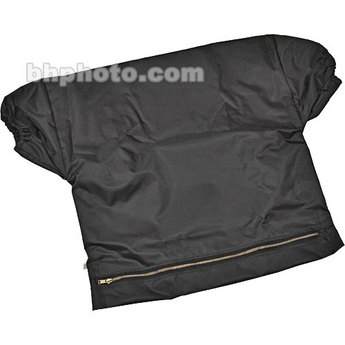 ScissorsOpenerReel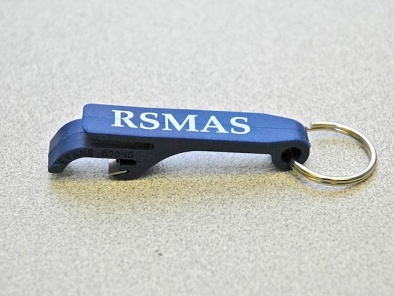 TankFilmTank TopTank middle part (if double)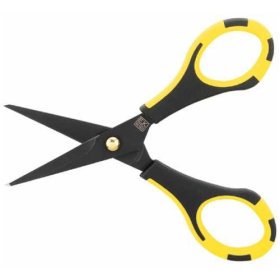 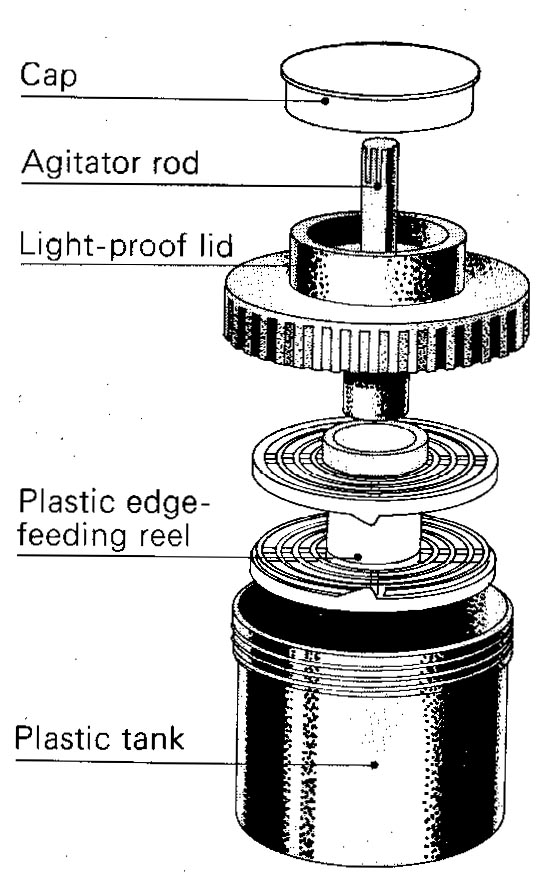 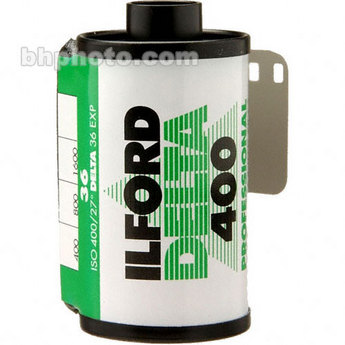 